REGISTRERINGSSKJEMA FOR ARBEIDSGIVERE - SOMMERJOBB FOR UNGDOM 2022.Ordningen administreres gjennom LiST – Landbrukstjenester i Trøndelag. 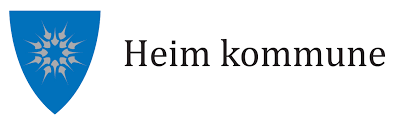 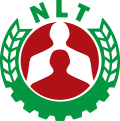 Fyll ut følgende rubrikker: Registreringen sendes til: vibeke.mehlum@n-lt.noFor spørsmål ta kontakt på tlf: 414 45 141Bedrift/Arbeidsgiver: Kontaktperson: Adresse: Postnummer: Mobilnummer: E-postadresse: Organisasjonsnummer: Type jobb: Tilbud om sommerjobb i perioden fra/til:  